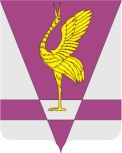 В соответствии с решением № 28-299р от 24.11.2008 «О Почетной грамоте и Благодарственном письме Ужурского районного Совета депутатов», Ужурский районный Совет депутатов РЕШИЛ:1. Наградить Почетной грамотой Ужурского районного Совета депутатов за многолетний добросовестный труд, высокий профессионализм, большой вклад в развитие и сохранение отрасли культуры на территории Ужурского района и в связи с профессиональным праздником «День работника культуры»:- Кучеренко Оксану Борисовну, директора МАУК «Централизованная клубная система Ужурского района;- Снегиреву Надежду Петровну, библиотекаря Солбатской сельской библиотека-филиала № 14 МБУК «ЦБС Ужурского района».2. Настоящее решение вступает в силу в день подписания.Заместитель председателя Ужурского 	районного Совета депутатов						О.Ю.РудковаКРАСНОЯРСКИЙ КРАЙУЖУРСКИЙ РАЙОННЫЙ СОВЕТДЕПУТАТОВРЕШЕНИЕКРАСНОЯРСКИЙ КРАЙУЖУРСКИЙ РАЙОННЫЙ СОВЕТДЕПУТАТОВРЕШЕНИЕКРАСНОЯРСКИЙ КРАЙУЖУРСКИЙ РАЙОННЫЙ СОВЕТДЕПУТАТОВРЕШЕНИЕ08.02.2022 г. Ужур№ 19-119рО награждении Почетной грамотой Ужурского районного Совета депутатов О награждении Почетной грамотой Ужурского районного Совета депутатов О награждении Почетной грамотой Ужурского районного Совета депутатов 